ГАЛИНА МАШНИЦКАЯБИЗНЕС-ТРЕНЕР, КОУЧ, РУКОВОДИТЕЛЬ ОТДЕЛА ОБУЧЕНИЯ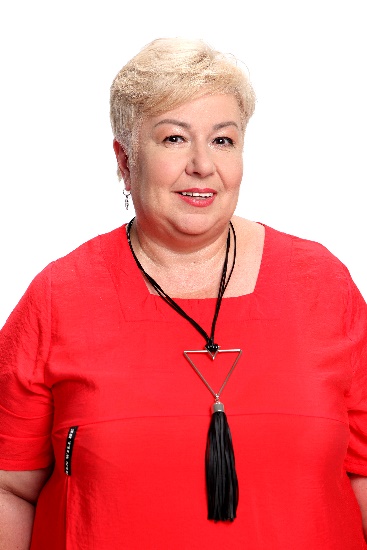 КЛИЕНТЫ:ПРОИЗВОДСТВОООО «Евросвет» (Москва)ООО «Электростандарт» (Москва)БЬЮТИ БИЗНЕС«Парфюм -Спб» (Санкт-Петербург)ДРУГИЕBRP – центр (Москва)ООО "Альфа-АРС" (Москва)ТД «Милавица» (Москва)ООО «Кузбасская Медиа Группа» (Кемерово)ООО «Барис» (Улан-Удэ)ООО «Аведэкс» (Красноярск)ООО Хозоптторг (Абакан)ООО «Садко» (Иркутск)ОПЫТ:Life, career and organizational коуч - квалифицированный ECA, тренер ICTA по коучингу (более 9 лет опыта работы с индивидуальными, групповыми и организационными задачами, более 600 часов работы с клиентами). Тренерская – Специализация (более 10 лет успешного развития и обучения персонала различного профиля в компаниях и организациях).  1996-1999г. Опыт работы на позициях Коммерческого Директора компании дистрибьютора P&G ЗАО «Паритет Красноярск» 1999-2000г. Опыт работы на позициях Коммерческого Директора компании мульти брендового дистрибьютора ПКФ «Сардоникс»  2000-2009г. Опыт работы от регионального представителя до Директора регионального филиала крупного российского импортера ООО ТК «Р.О.С.Т.XXI» 2009-2013г. Опыт работы руководителем отдела обучения, бизнес-тренером в крупной московской компании импортере ООО ТК «Р.О.С.Т.XXI» 2014-2019г. Опыт работы руководителем отдела обучения, бизнес-тренером в крупной московской компании – производителе «Евросвет» ОБРАЗОВАНИЕ:Высшее техническое 1980-1985 гг.,КГТУ (Красноярский государственный технический университет),  г. Красноярск, Специальность по диплому: Электрические сети и  системы, инженер - диплом с отличием.Циклы обучающих модулей по подготовке тренеров в специализированном центре (IDT) для тренеров, г. Москва: сертификат IDT., 2010 г.Московская высшая школа психологии (институт) г. Москва, диплом о повышении квалификации бизнес- тренера., 2011г.Школа системно-интегративного коучинга г. Москва, 2011г. Международный сертификат Европейской Ассоциации коучей 1, 2, 3 уровня.  Коучинг личной эффективности. 2012г.«Международная академия бизнеса» г. Москва, Практическая психология управления персоналом, диплом, 2012г.Школа системно-интегративного коучинга г. Москва, 2012г. Международный сертификат Европейской Ассоциации коучей.  Организационный коучинг.  2013г.Квалифицирована ECA в 2013г.  – организационный коучинг.Школа фасилитации Grape People 2016г. – фасилитатор групповых программУдостоверение по повышению квалификации «Лернер –Консалтинг», 2017г.  – «Практическая игропрактика».Международный сертификат тренинга тренеров ICTA, 2017г. Удостоверение о повышении квалификации, РШУ, «Эмоциональный интеллект в переговорах». 2018 г.Удостоверение о повышении квалификации SRC «Практический курс по управлению бизнес- процессами», 2018г.Удостоверение о повышении квалификации MBS «Технология и инструменты оценки персонала» методом Asstssment Centеr», 2018гНАПРАВЛЕНИЯ РАБОТЫ:развитие бизнеса и команд;развития продаж и проведение переговоров,  развитие и повышение эффективности топ-менеджмента и его сотрудников:руководства   персоналом, подбора персонала,  управления продажами, управления проектами, эффективных коммуникаций,   развития  и раскрытия уникальности личности,повышения личной эффективности.